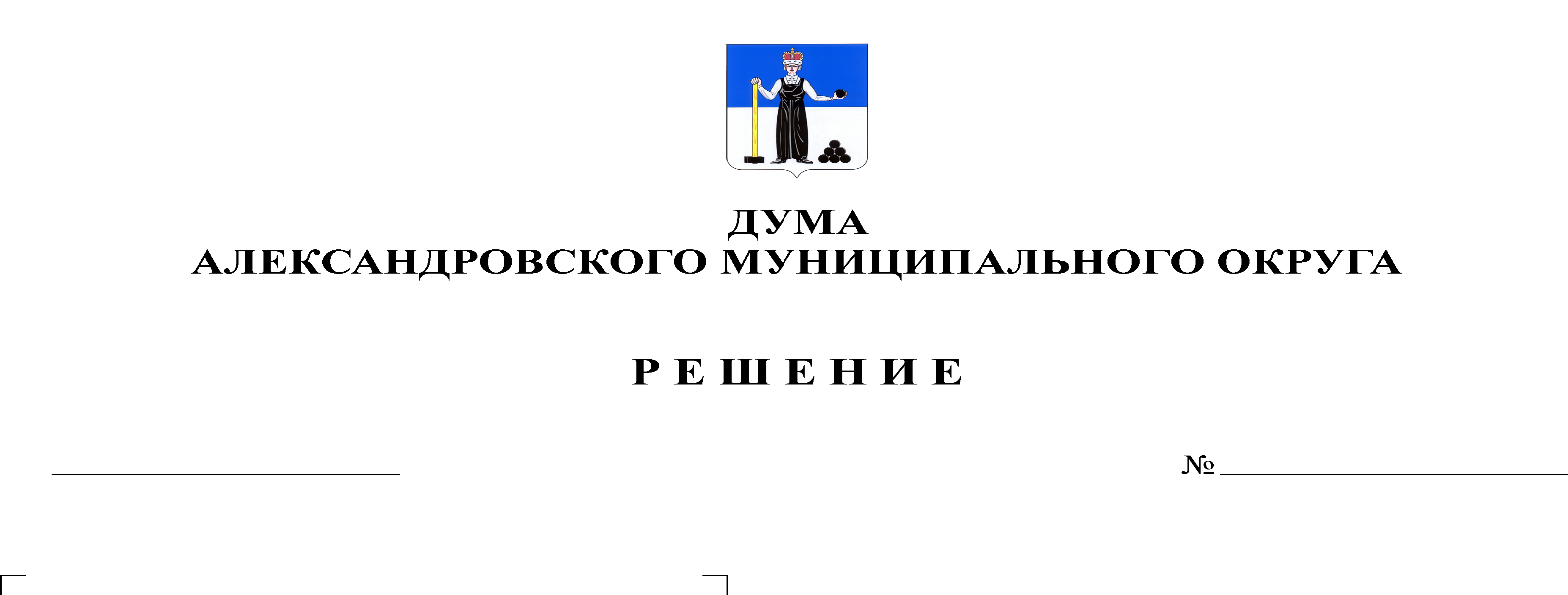 В соответствии со статьей 51 Федерального закона от 06.10.2003 № 131-ФЗ «Об общих принципах организации местного самоуправления в Российской Федерации», статьей 10 Федерального закона от 21.12.2001 № 178-ФЗ «О приватизации государственного и муниципального района, Законом Пермского края от 27.05.2019 № 395- ПК «Об образовании нового муниципального образования Александровский муниципальный округ Пермского края», Порядком приватизации муниципального имущества муниципального образования «Александровский муниципальный район», принятого решением Земского Собрания Александровского муниципального района от 27.11.2014 № 132, Дума Александровского муниципального округарешает:1. Утвердить прогнозную программу приватизации муниципального имущества муниципального образования «Александровский муниципальный округ» на 2021 год и плановый период 2022 и 2023 годов», согласно приложению.2. Настоящее решение вступает в силу с момента опубликования.3. Опубликовать настоящее решение в газете «Боевой путь» и разместить на официальном сайте aleksraion.ru.Председатель ДумыАлександровского муниципального округа                                           М.А. ЗиминаИсполняющий полномочия главы муниципального округа– главы администрации Александровского муниципального округа                                                                        С.В. БогатыреваПриложение к решению Думы Александровского муниципального округа     от 24.09.2020 № 132Прогнозная программа приватизации муниципального имущества муниципального образования Александровский муниципальный округ
на 2021 год и плановый период 2022 и 2023 годовПримечание: *Способы приватизации применяются последовательно в соответствии с действующим законодательством: 1 продажа государственного или муниципального имущества на аукционе; 2. продажа государственного или муниципального имущества посредством публичного предложения; 3. продажа государственного или муниципального имущества без объявления цены№ п/пМестонахождение имуществаНаименование, характеристика имуществаГод приобретения (выпуска, постройки)Способы приватизации*Начальная цена продажи имуществаПланируемый срок приватизации12345672021 год2021 год2021 год2021 год2021 год2021 год2021 год1Пермский край, г. Александровск, 
ул. Мехоношина, 2Помещение, назначение: нежилое, общей площадью 638,1 кв.м., этаж: цокольный, кадастровый номер 59:02:0101160:2431979123Не ниже рыночной стоимости имущества, определенной в соответствии с законодательством об оценочной деятельности, в размере 920,9 тыс. руб.Цена не ниже цены отсечения 460,45 тыс.руб.Цена первоначального предложения не устанавливается1-4 кварталы 2021 года2Пермский край, 
г. Александровск, 
ул. Машиностроителей, 5Помещение, назначение: нежилое, площадью 170,9 кв.м., этаж: цокольный, кадастровый номер 59:02:0101171:3101988 
3Цена первоначального предложения не устанавливается1-4 кварталы 2021 года3Пермский край, г. Александровск, 
ул. Мехоношина, 3Гаражный бокс, назначение: нежилое, площадью 25,8 кв.м., этаж: 1, кадастровый номер: 59:02:0101151:1119763Цена первоначального предложения не устанавливается1-4 кварталы 2021 года4Пермский край,г. Александровск, 
ул. Ленина, 32Помещение назначение: нежилое, площадью 48,2 кв.м., этаж: 1, кадастровый номер 59:02:0101175:24619593Цена первоначального предложения не устанавливается1-4 кварталы 2021 года5Пермский край, 
г. Александровск, 
ул. Машиностроителей, 5Помещение, назначение: нежилое, площадью 58 кв.м., этаж: цокольный, кадастровый номер 59:02:0101160:24919883Цена первоначального предложения не устанавливается.1-4 кварталы 2021 года6Пермский край, 
г. Александровск, 
ул. Войкова, 26Помещение, назначение: нежилое, площадью 424 кв.м., этаж: 2 в 2-этажном нежилом здании19563Цена первоначального предложения не устанавливается.1-4 кварталы 2021 года7Пермский край, 
г. Александровск, 
ул. Советская, 84Помещение, назначение: нежилое, площадью 67,7 кв.м.; этаж: 1 в 2-этажном кирпичном жилом доме, кадастровый номер 59:02:0110049:9319823Цена первоначального предложения не устанавливается.1-4 кварталы 2021 года8Пермский край, 
г. Александровск, 
п. Карьер Известняк
ул. Юбилейная, 4Помещение, назначение: нежилое, площадью 64,1 кв.м., этаж: 1 в 5-этажном блочном здании, кадастровый номер 59:02:0601001:2389198723Цена не ниже цены отсечения 104,6 тыс.руб.Цена первоначального предложения не устанавливается1-4 кварталы 2021 года9Пермский край, г. Александровск, п. Яйва, ул. Заводская, 35Бункер накопительный01.08.198523Цена не ниже цены отсечения (цена отсечения – 19,85 тыс.руб.)Цена первоначального предложения не устанавливается1-4 кварталы 2021 года10Пермский край, г. Александровск, ул. Ленина, 20а (непосредственно хранение осуществляется подразделениями Росгвардии г. Пермь)Охотничий самозарядный карабин «Сайга» 7,62х39 мм № 1012664 (нарезное огнестрельное оружие)13.03.20012Цена не ниже цены отсечения (цена отсечения – 3,95 тыс. руб.)1-4 кварталы 2021 года11Пермский край, г. Александровск, ул. Чернышевского, 10Помещение, назначение: нежилое, площадью 124,7 кв.м., этаж: цокольный, кадастровый номер объекта 59:02:0101151:40319903Цена первоначального предложения не устанавливается1-4 кварталы 2021 года12Пермский край, г. Александровск, ул. Чернышевского, 10Помещение, назначение: нежилое, площадью 294,8 кв.м., этаж – цокольный, номер на поэтажном плане 1002, кадастровый номер объекта 59:02:0101151:32919903Цена первоначального предложения не устанавливается1-4 кварталы 2021 года13Пермский край, г. Александровск, п. Яйва, ул. Заводская, д. 40, гаражный бокс БГараж, назначение нежилое, площадью 18,2 кв. м. кадастровый номер объекта: 59:02:0902093:37719923Цена первоначального предложения не устанавливается1-4 кварталы 2021 года14Пермский край, г. Александровск, ул. Ленина, д. 22Помещение, назначение: нежилое, общей площадью 248,5 кв.м., цокольный этаж, кадастровый номер 59:02:0101174:24419743Цена первоначального предложения не устанавливается1-4 кварталы 2021 года15Пермский край, г. Александровск, ул. Халтурина, 1Помещение, назначение: нежилое, общей площадью 750 кв.м., этаж – подвал, номер на поэтажном плане 1001, кадастровый номер объекта 59:02:0101151:36519883Цена первоначального предложения не устанавливается1-4 кварталы 2021 года16Пермский край, 
г. Александровск, 
с. Усть-Игум,
ул. Советская, д. 15Помещение, назначение: нежилое, площадью 26,1 кв.м., кадастровый номер 59:02:3601001:918190423Цена не ниже цены отсечения (цена отсечения –38,35 тыс.руб.)Цена первоначального предложения не устанавливается1-4 кварталы 2021 года17Пермский край, 
г. Александровск, 
с. Усть-Игум,
ул. Советская, д. 15Помещение, назначение: нежилое, площадью 37,0 кв.м., кадастровый номер 59:02:3601001:919190423Цена не ниже цены отсечения (цена отсечения –54,35 тыс.руб.)Цена первоначального предложения не устанавливается1-4 кварталы 2021 годаИТОГО:333,55 тыс.руб.2021 год2021 год2021 год2021 год2021 год2021 год2021 год-------2022 год2022 год2022 год2022 год2022 год2022 год2022 год-------